
«Эколята – Дошколята»  Природа – один из важнейших факторов народной педагогики. Она не только среда обитания, но и родная сторона, Родина. Поэтому в процессе знакомства с природой своего края, у ребёнка воспитывается любовь к каждому объекту в природе, что в свою очередь, способствует и решению природоохранных задач.Одним из  инструментов экологического воспитания и образования детей дошкольного возраста, как части патриотического воспитания ребёнка, может стать новый природоохранный социально-образовательный проект «Эколята – Дошколята» по формированию у детей экологической культуры и культуры природолюбия.В  нашем  детском  саду,   детей старшей группы приняли в отряд «Эколят – Дошколят»Чтобы  вступить в отряд ребята на протяжении всего учебного года  занимались на занятиях по экологии, проводили  праздники, викторины, участвовали  в экологической  неделе. Принимали участие в конкурсе рисунка «Природа – это сказка!»,фотоконкурса детей и родителей «Сохраним  природу!», конкурсе «Мы пишем письмо Природе» с детьми и родителями, акции «Птицы – наши друзья! Помоги другу!», конкурсе поделок из природного  материала  «Весенняя фантазия». Провели конкурс рисунка на асфальте «Я дружу с Природой!».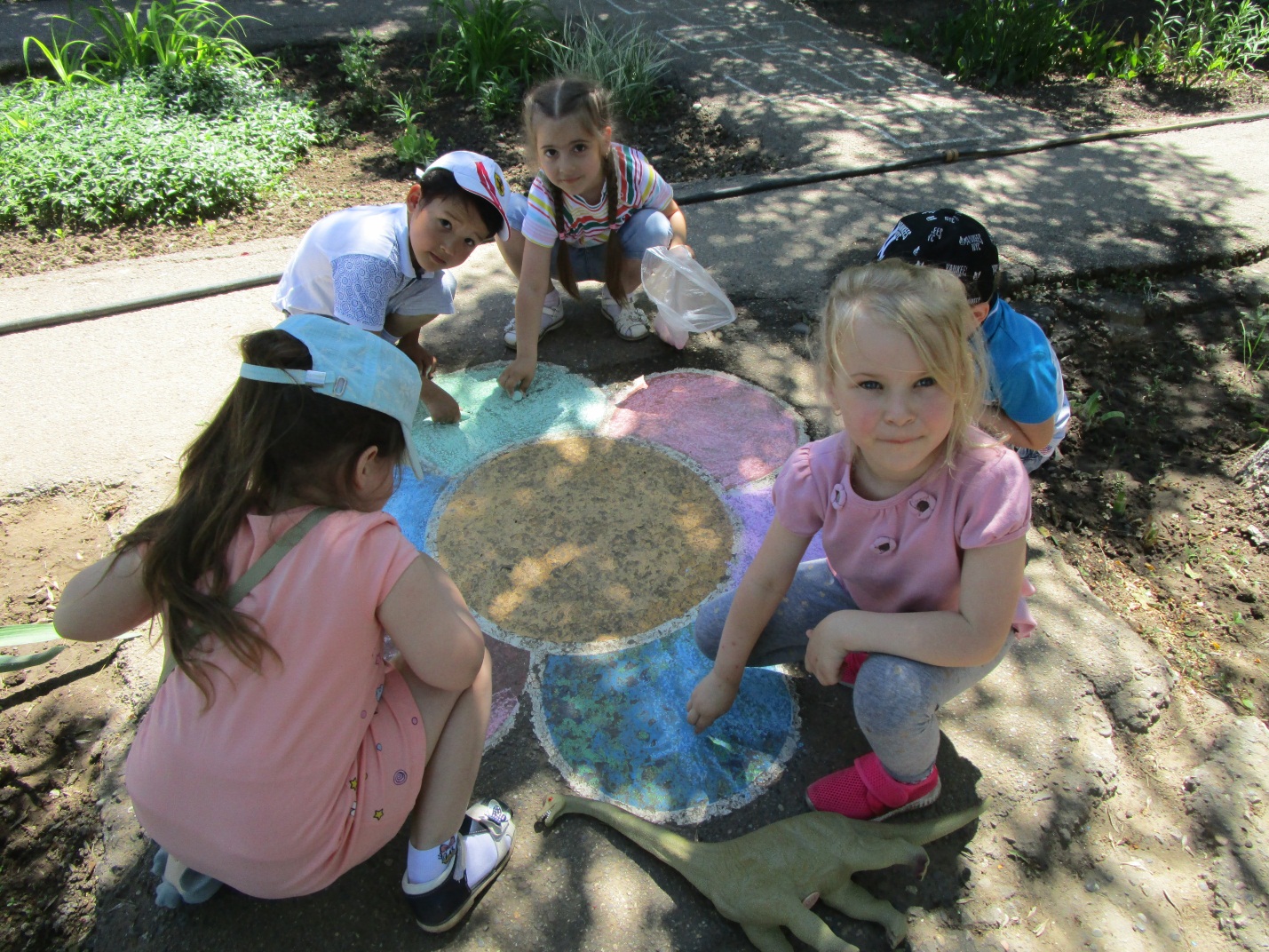 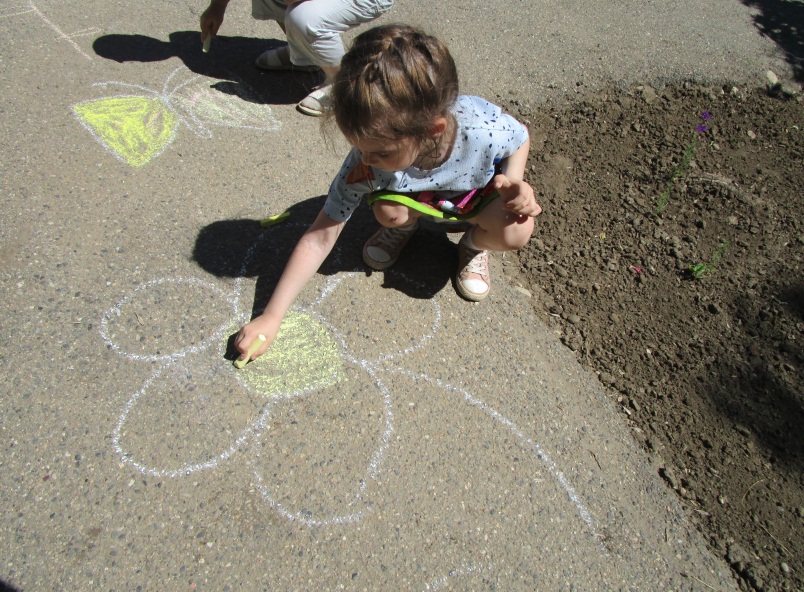 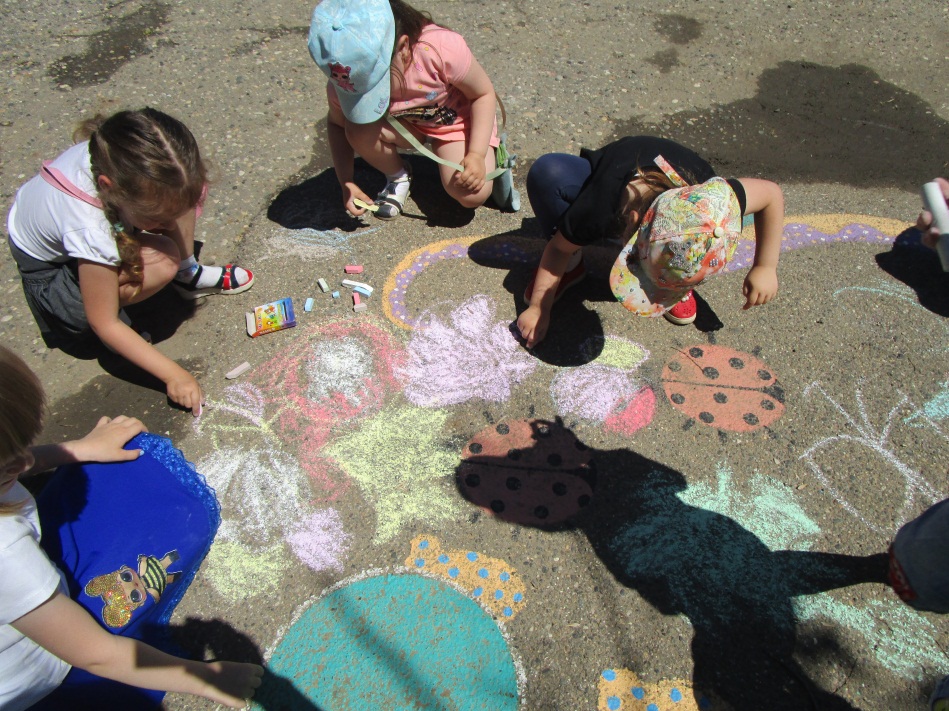 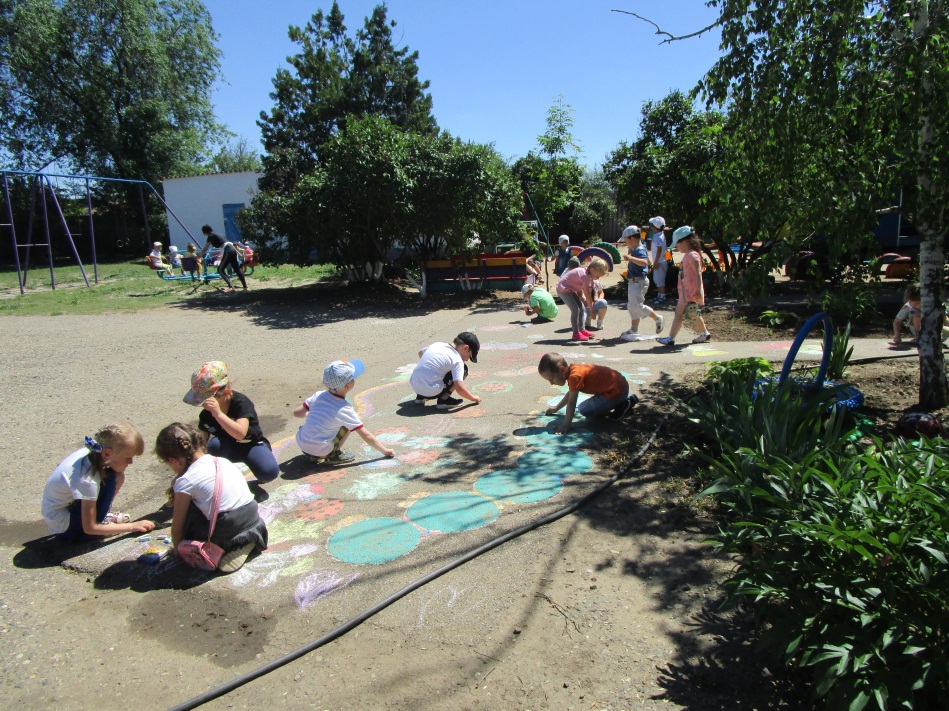 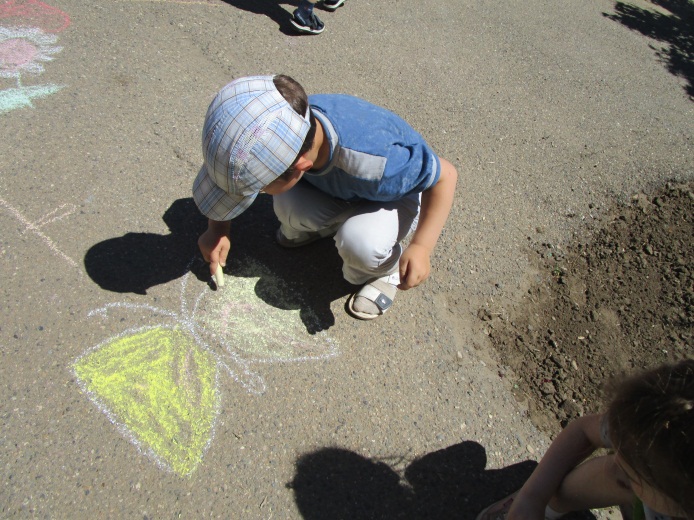 Ребята  предварительно выучили клятву  и гимн «Эколят – Дошколят».И  вот  наконец-то настало  время, чтобы их приняли  в отряд «Эколят».И все дети группы оказались  достойны   носить звание «Эколята».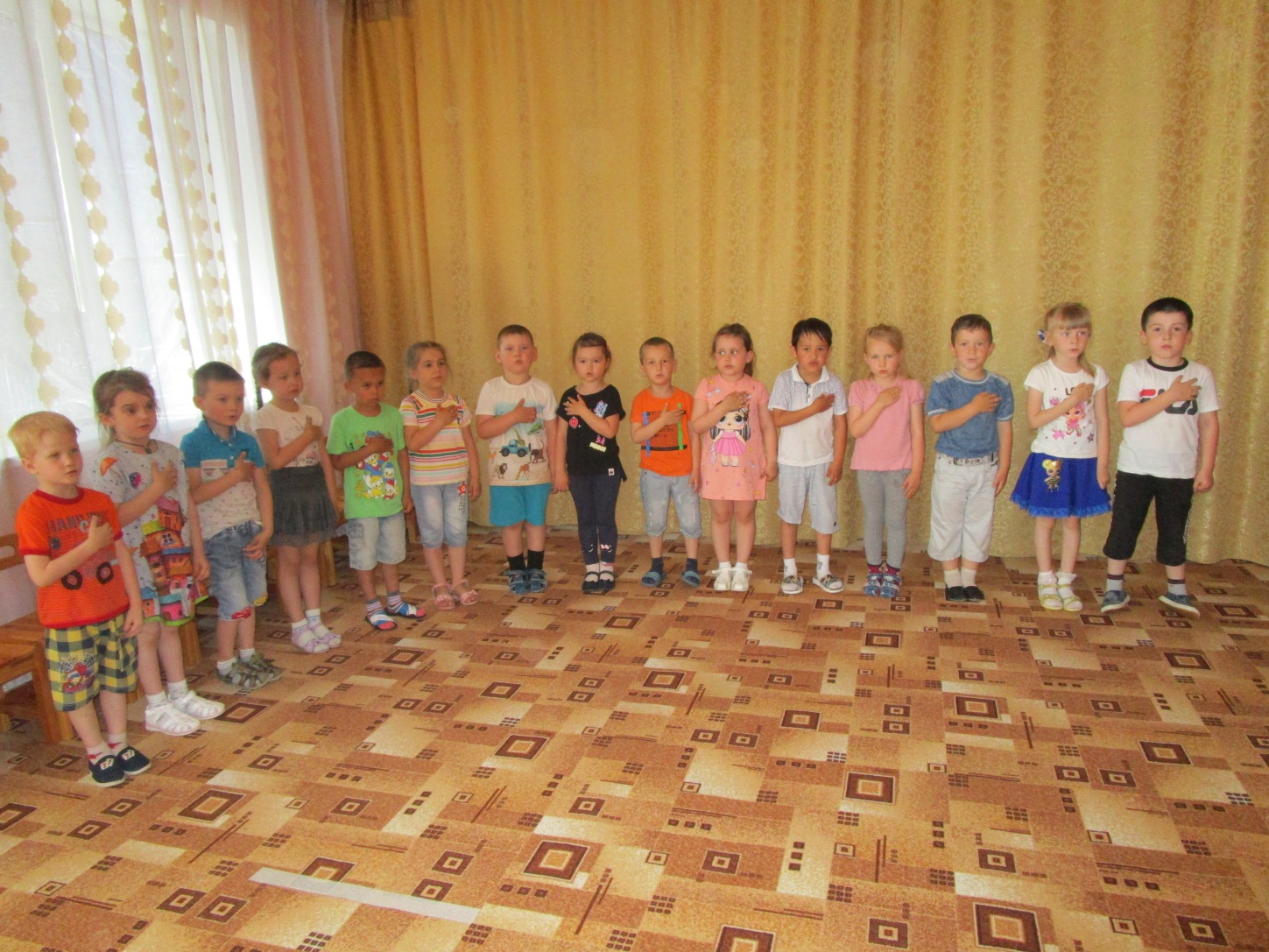 Ребята произносят клятву «Эколят – Дошколят»  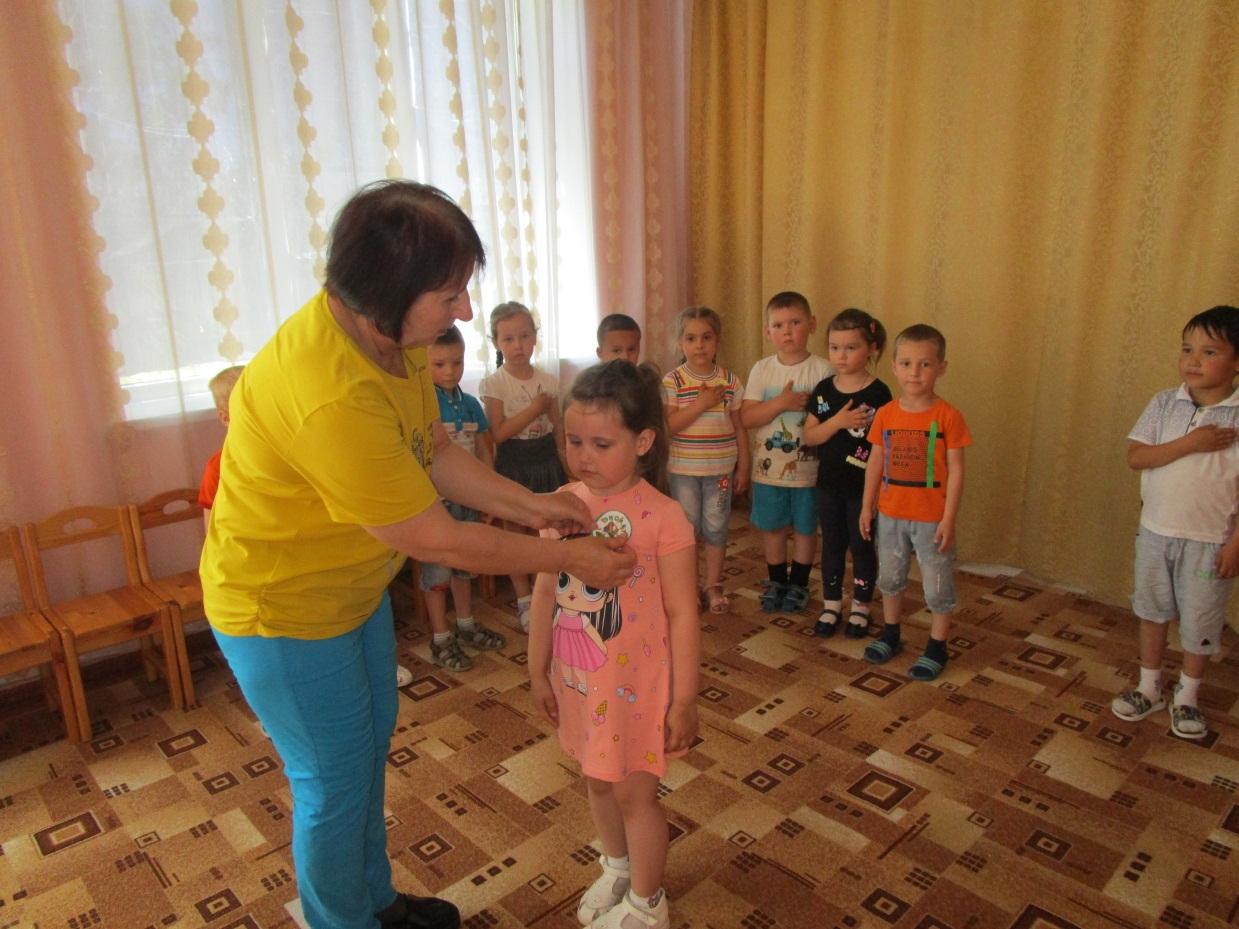 Воспитатель –эколог Голяк С.В. вручает  значок-логотип   «Эколята»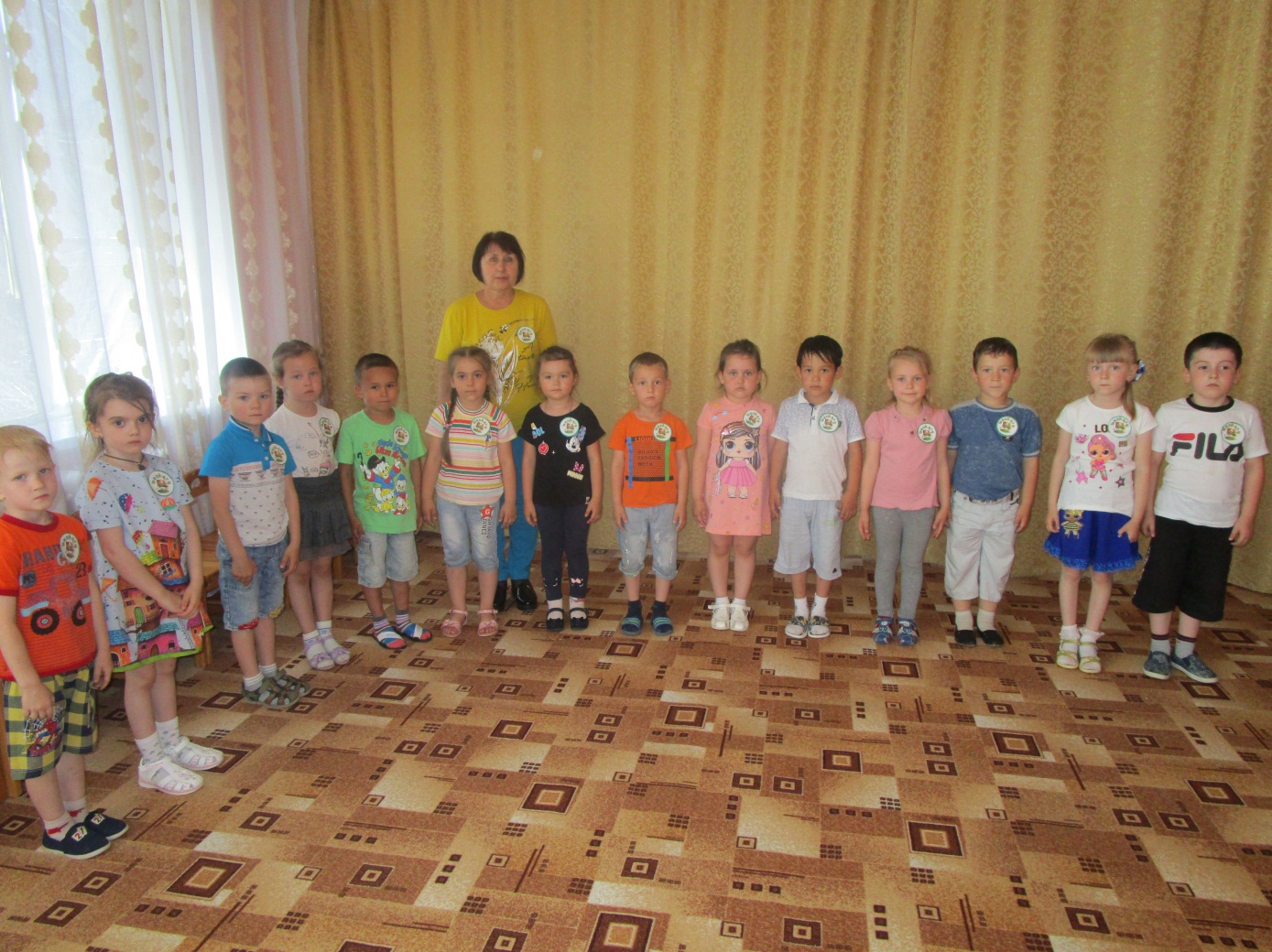 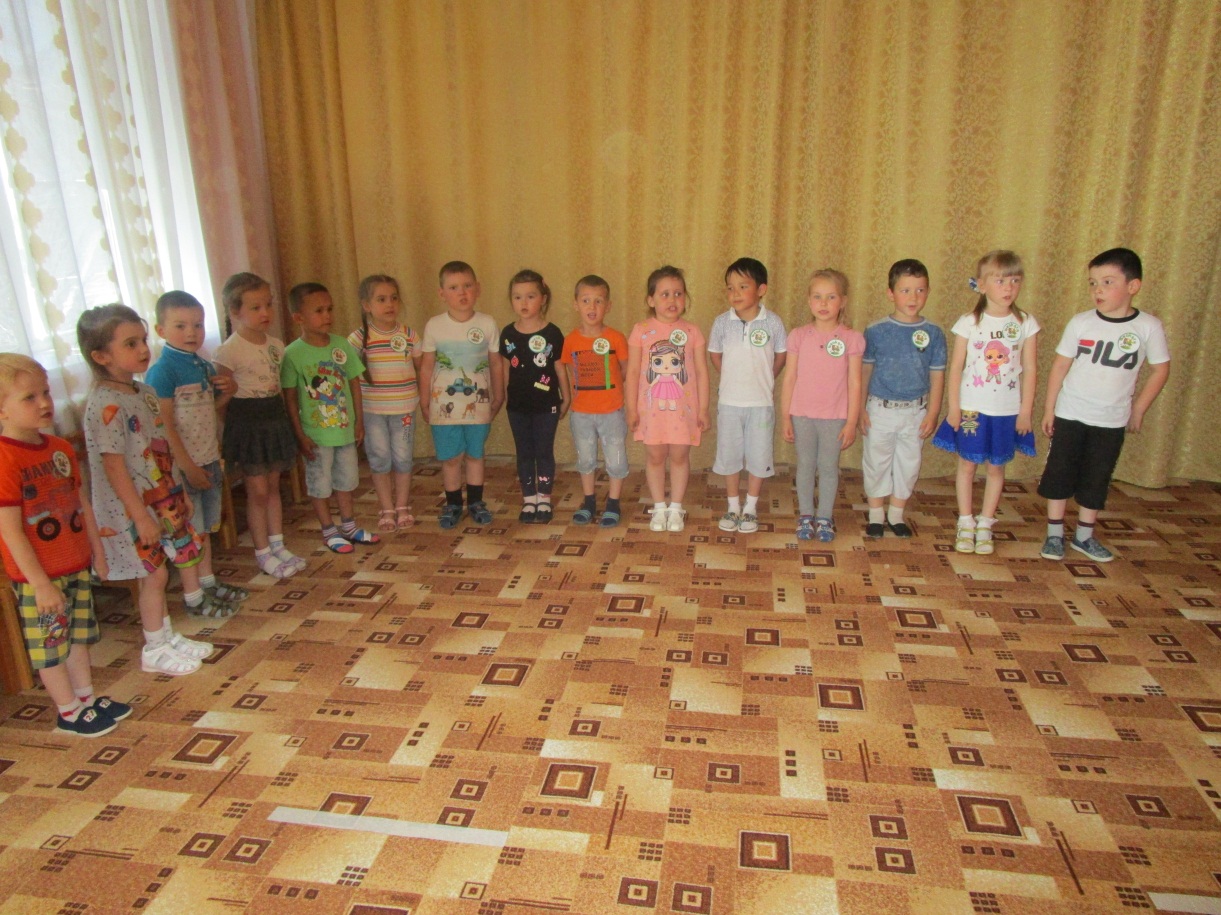 Ребята поют Гимн «Эколят – молодых защитников природы»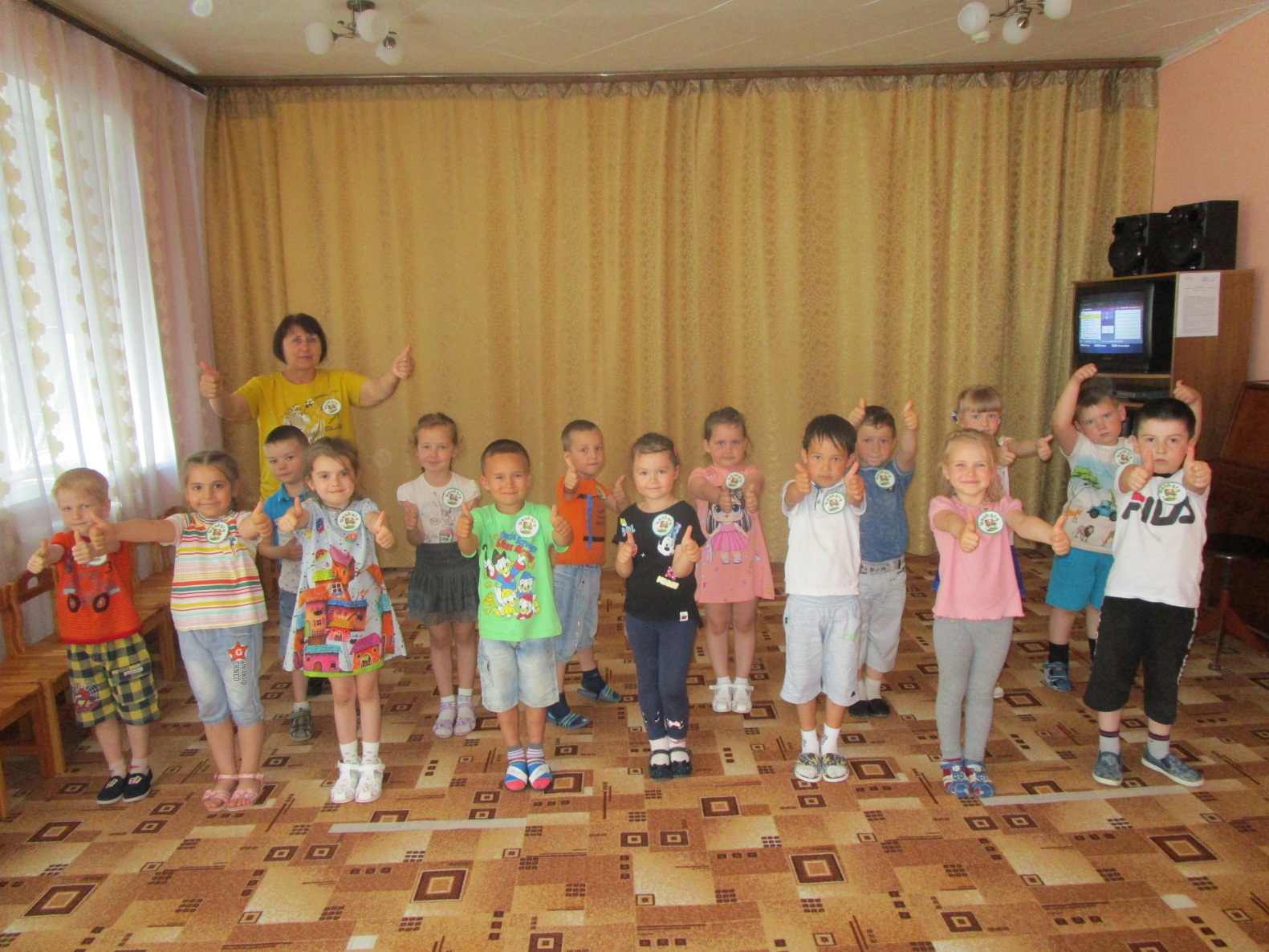 Все ребята  рады, что они прошли многие  испытания и их приняли  в  отряд «Эколят» – защитников природы.